Коммерческое предложение по развитию Вашего бизнеса вместе с нами!Дисконтный клуб «ЭКОномка»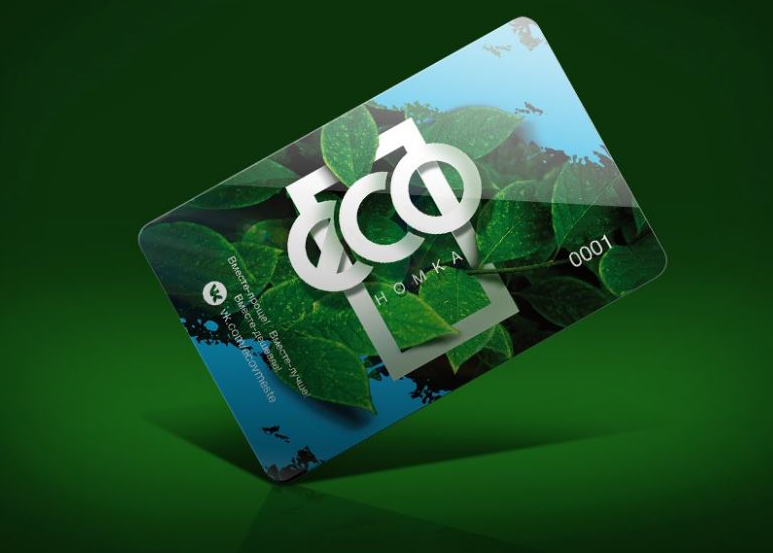 Уважаемый партнер!Хотите, чтобы клиентов было больше? Приглашаем вас стать партнером нашего уникального в своем роде Дисконтного клуба, взявшем старт в Год экологии в России и поддерживаемого многими общественными и коммерческими организациями из разных регионов. Что такое дисконтный клуб «ЭКОномка»? Дисконтный клуб ЭКОномка и Проект ЭКОвместе - первый в России организатор коалиционной программы лояльности ЭКОсознательных людей и проектов, связанных с экологией, раздельным сбором мусора, озеленением и благоустройством городов, а также просто с интересной, здоровой и успешной жизнью, который создал площадку для информационного взаимодействия компаний и покупателей. Организатором клуба и обладателем авторских прав на Дисконтный клуб ЭКОномка выступает Проект www.ecovmeste.ru. Со-организаторами клуба являются Благотворительный фонд «Сила Души» www.sila-dushi.ru и РОО «Георгиевское землячество» с проектом www.возродим-юрьевец.рф, в рамках которого проводится большинство мероприятий, связанных с туризмом, благотворительностью и экологией. Мы объединяем продавцов и покупателей различных товаров и услуг. При этом компании получают возможность привлечь новых клиентов, своевременно информируя их об актуальных скидках и акциях, а покупатели экономят, приобретая товары и услуги со значительными бонусами и скидками.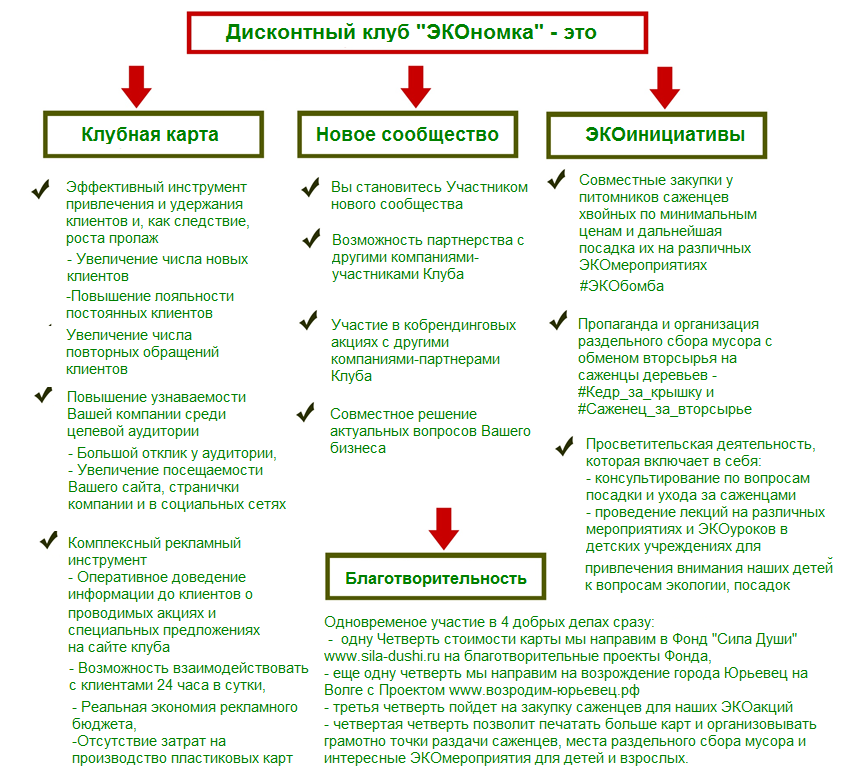 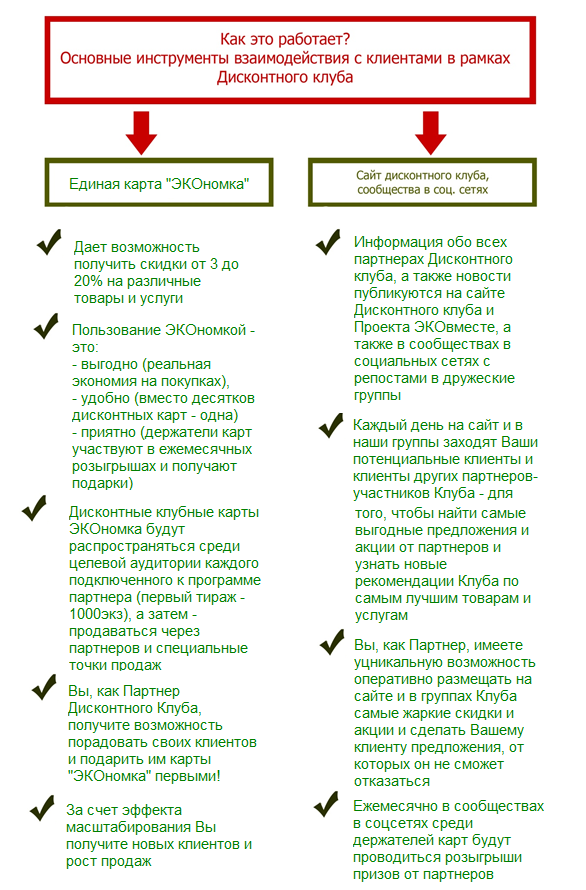 В чем преимущества Дисконтного клуба «ЭКОномка»?- Ценность. Дисконтный клуб – инструмент для роста и развития Вашего бизнеса за счет увеличения числа клиентов, роста объемов продаж, получения ценной информации на обучающих семинарах и мастер-классах- Актуальность и оперативность. Вы своевременно информируете клиентов о проводимых акциях и предоставляемых скидках. Ваши клиенты получат самые жаркие предложения и придут за покупкой именно к Вам!- Доступность. По затратам участие в Дисконтном клубе можно сравнить со стоимостью одного объявления в газете.Как стать партнером дисконтного клуба?Определить размер скидки или бонуса для Владельцев Карт «ЭКОномка» (от 3 до 20%);Первые 50 партнеров Клуба размещаются бесплатно. Если вы не попали в их число – вам нужно Выбрать подходящий тарифный план и оплатить его;Предоставить подарок от своей компании, который будет разыгран среди держателей карт (это может быть сертификат на Ваши товары и услуги);Подписать договор участия в Дисконтном клубе «ЭКОномка»;Разместить фирменную символику «ЭКОномка» в точках продаж/обслуживания (наклейки/плакаты) и рассказать своим клиентам на страничке или сайте о том, что Вы являетесь участником дисконтного клуба;Зарегистрировать свою компанию в каталоге «ЭКОномка», направив заявку на сайт www.ecovmeste.ru и заполнив информацию о скидках.Что делаем мы?Мы включаем Вашу компанию в Дисконтный клуб;Размещаем информацию о Вашей компании на сайте дисконтного клуба и в группах социальных сетей;Организуем эффективные рекламные кампании по городам наших участников и в интернете;Производим выпуск и распространение единых Карт Дисконтного клуба «ЭКОномка» среди целевой аудитории.Хотите стать партнером Дисконтного клуба?Пришлите заявку на почту bu-nacheku@mail.ru или через Форму обратной связи на сайте www.ecovmeste.ru. Так же возможно связаться с нами в ВКонтакте - https://vk.com/topic-127464663_36110519Остались вопросы?Пишите – мы обязательно ответим, даже на самые каверзные из них.Надеемся на взаимовыгодное сотрудничество!Тарифы на вступление* в дисконтный клуб «ЭКОномка» (12 месяцев)* Первые 50 партнеров Клуба размещаются бесплатно. Если вы не попали в их число – вам нужно Выбрать подходящий тарифный план и оплатить его;Все участники дисконтного клуба имеют право на участие во всех мероприятиях, организуемых проектом «ЭКОвместе».Тарифы на услуги дисконтного клуба «ЭКОномка»Проведение конкурса во ВКонтакте- Создание и оформление группы конкурса- Инвайтинг участников групп Проекта ЭКОвместе и Дисконтный клуб ЭКОномка и групп партнеров- Разработка правил и стратегии ведения конкурса- Распространение информации о конкурсе в группах проекта- Подсчет голосов - Рекомендации по выбору подарков для участников/победителейПродолжительность конкурса  - 7-21 деньВарианты конкурсов: фото-конкурс, интеллектуальная викторина,розыгрыш за репостСтоимость:  2 000 рублейПартнер предоставляет призы участникам и победителям конкурсаПроведение розыгрыша - Розыгрыш проводится в группе Дисконтного клуба во ВКонтакте и Одноклассниках с репостом во все партнерские группы- Разработка поста о розыгрыше- Закрепление поста о розыгрыше - Подведение результатов розыгрыша в группе Дисконтного Клуба- Рекомендации по выбору подарков для участников/победителейПродолжительность розыгрыша  - 7-21 днейСтоимость: 2000 рублей Партнер предоставляет  призы участникам/победителям Создание альбома в группе Дисконтного клуба и Раздела на сайте- Возможность загружать неограниченное количество фото и подписей к нимСтоимость: 300 рублей в месяц Размещение постов в группе Дисконтного клуба ВКонтакте с репостами в группы партнеров- Партнер готовит текст поста и прилагает к нему картинку -Посты размещаются в группе не реже 3 раз в день- Срок действия пакета по размещению постов – 30 днейРазмещение рекламного баннера на сайте дисконтного клуба -Cтатический сквозной баннер располагается в левой колонке на сайте клуба - Виден на всех страницах сайта, кроме главнойСтоимость: 1000 рублей в месяц или 300 рублей в неделюПродажа дисконтных карт- Минимальный комплект карт – (10 шт). Продление участия в Дисконтном клубе - Размещение на сайте дисконтного клуба сроком на 1 год - Предоставление скидки держателям карт- Размещение в интернет-каталоге на сайте Стоимость: 3000 рублей Дисконтный Клуб «ЭКОномка»ЗАЯВЛЕНИЕПрошу включить предприятие: в состав партнеров Дисконтного клуба «ЭКОномка». С условиями партнерства, Положением о Дисконтной программе Клуба «ЭКОномка» ознакомлен и полностью согласен. В рамках данной дисконтной программы обязуюсь предоставлять следующие скидки для владельцев дисконтных карт «ЭКОномка» на следующие услуги:                                        ФИО                                         Дата  Подпись                                                                                                                                                     Пакет «МИНИ»Пакет «МИНИ»Пакет «ЛАЙТ»Пакет «ЛАЙТ»Пакет «БИЗНЕС» Пакет «БИЗНЕС» Пакет «ПРЕМИУМ»Пакет «ПРЕМИУМ»УслугиНаличие услугиОбычная стоимость услуги (руб.)Наличие услугиОбычная стоимость услуги (руб.)Наличие услугиОбычная стоимость услуги (руб.)Наличие услугиОбычная стоимость услуги (руб.)Размещение  информации на сайте и в группах ДК в соцсетях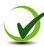 2 0002 0002 0002 000Предоставление скидки для держателей карт от 3 до 20%бесценнобесценнобесценнобесценноДисконтные карты5500151500303000505000Публикация постов в группе ВКонтакте10800202 000603600904 500Размещение в слайдере на главной странице сайта ДК1 мес.10003 мес.2 0006 мес.30009 мес.4000Размещение рекламного баннера на сайте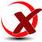 4 нед.1 20012 нед.3 600Проведение розыгрыша ВК12 00024 000Размещение в интернет-каталоге «ЭКОномка»Выпуск совместныхКарт с Вашим логотипом на обороте100200030060005001000080016000Стоимость3500630085001350015000248002500039100Ваша ЭКОномияна рекламной компании вместе с нами:28005000980014100Количество постовСтоимостьСтоимость одного поста1 пост10010010 постов8008030 постов (1 пост в день)21007060 постов (2 поста в день)360060Количество картСтоимость одной карты, руб.10-4910050-9995100-19990200-50085от с ___________201__г. по _________________201__ г._______________________________________________________________________________________________________________________________________________________________________________________________Сфера деятельности :Сфера деятельности :Сфера деятельности :Сфера деятельности :Сфера деятельности :Сфера деятельности :____________________________________________________________________________________________________________________________________________________________________________________________________________________________________________________________________________________________________________Адрес_______________________________________________________________________________________________________________________________________________________________________________________________________________________________________________________________________________________________________________________________________________________________________________________________________________________________________________________________________________________________________________________________________________________________________________________________________________________________________________________________________________________________________________________________________________________________________________________________________________РуководительРуководительРуководительРуководитель______________________________________________________________________________________________________________________________________________________________________________________________________________________________________________________________________________________________________________________________________________________________________________________________________________________________________________________________________________Контактное лицоКонтактное лицоКонтактное лицоКонтактное лицоКонтактное лицо____________________________________________________________________________________________________________________________________________________________________________________________________________________________________________________________________________________________________________________________________________________________________________________________ДолжностьДолжностьДолжностьТелефонТелефонE-mailWWW____________________________МП ____________________201__г.